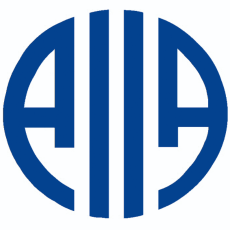                  AIIA 2015 National Conference                 Registration FormRegister online at http://www.internationalaffairs.org.au/events/aiia-2015-national-conference/- or -1. Please select the number of registrations required:2. Please fill out personal details for registrants (add separate page if needed):1. Last Name:				First Name:			Title:		        
2. Last Name:				First Name:			Title:		        
Organisation:										        Address:										        Suburb:					State:			Postcode:		    Telephone:										Email:											Dietary Requirements:									3. Choose your preferred payment method:⁪ Cheque/Postal Order payable to “Australian Institute of International Affairs”⁪ Electronic funds transfer to BSB 032776 Account No: 130044 SWIFT: WPACAU2S. Please use your name as the reference and email or fax a remittance advice.⁪ Credit card (Visa/Mastercard/Bankcard)Name on Credit Card:									Credit Card No:						Expiry:				Signature:										    Tick if you would like us to send an invoice for payment    Tick if you consent to the use of images taken of you during the event for future AIIA publicity4. Return registration form via: Post: Australian Institute of International Affairs, , Deakin ACT 2600Phone: 02 6282 2133Email: nationalconference@internationalaffairs.org.auA confirmation email will be sent to you once your registration and payment have been processed.AIIA MemberNon-MemberStudent MemberStudent Non-MemberTotalNational Conference⁪x $175⁪x $275⁪x $85⁪x $125